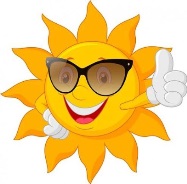   AHOJ, DĚTI!!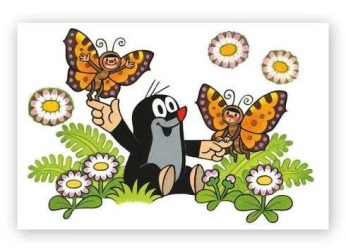 Těšíte se???             My ano!!! Nastal čas, kdy se opět uvidíme. Přijdeme za Vámi 25. 5. 2020 do školičky.              Nemůžeme sice být ve svých družinkách, ale hezké chvilky si uděláme i ve školičce nebo venku na školním hřišti. 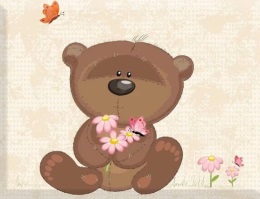 S sebou si vezměte své oblíbené hračky    ,, ,   ….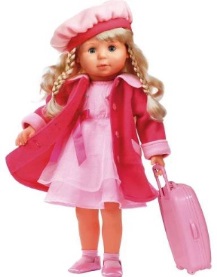 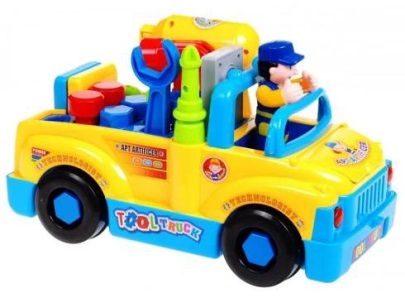 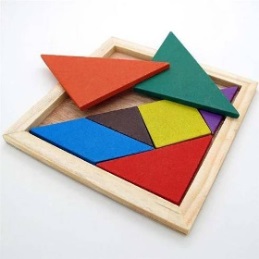 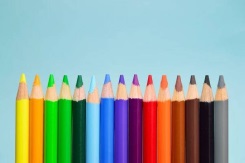 Vše si uložte do velkého sáčku či tašky, můžete si to potom ve školičce nechat do konce roku.Na své pilné  se těší vychovatelky ŠD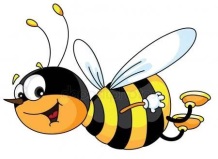 